Схема границРыбоводного участка Озеро ТравяноеКондинский район Площадь – 99,6 га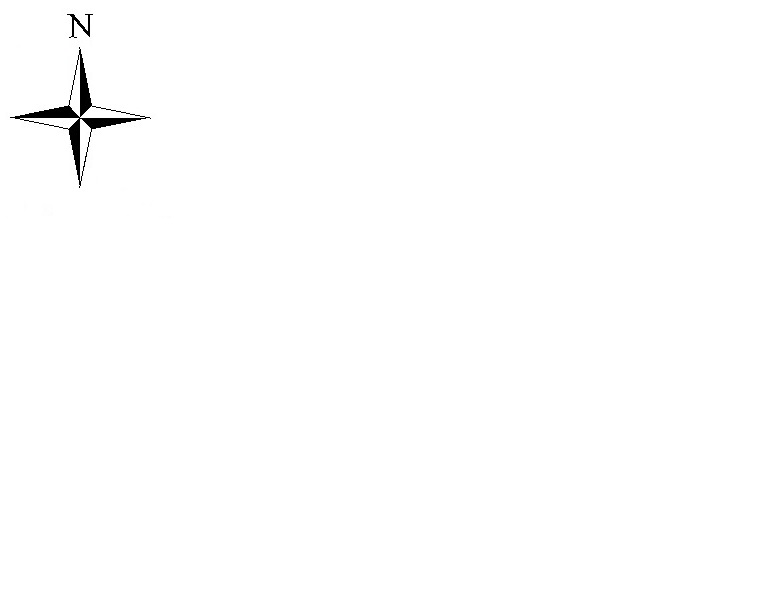 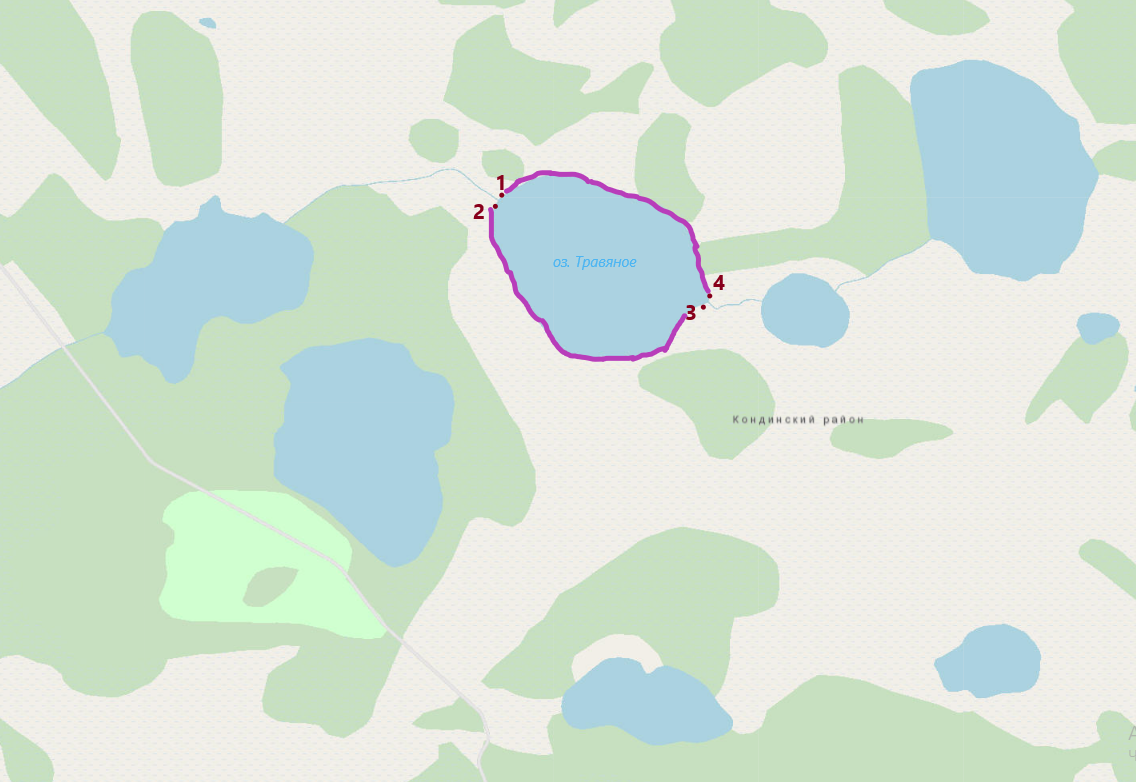 Масштаб 1: 37 833Условные обозначения:Граница рыбоводного участкаГеографические координаты точекГеографические координаты точекГеографические координаты точекГеографические координаты точекГеографические координаты точекГеографические координаты точекС.Ш.С.Ш.С.Ш.В.Д.В.Д.В.Д.град.мин.сек.град.мин.сек.1602055645803260205365580036020346459204602036645923Текстовое описание:По береговой линии водного объекта. Координаты:       1. C.Ш. 60°20'55" B.Д.64°58'03"; 2.  C.Ш. 60°20'53" B.Д.64°58'00"; 3.  C.Ш. 60°20'34" B.Д.64°59'20"; 4.  C.Ш. 60°20'36" B.Д.64°59'23".  Границы рыбоводного участка включают в себя всю акваторию озера «Травяное». Суша не входит в границы рыбоводного участка.  